AMAÇ: Merkezimizde akılcı ilaç kullanımına yönelik uygulamaların belirlenmesi. UYGULAMA SORUMLUSU:  İlaç Yönetimi Sorumlu Ekibi, Hekimler, Hemşireler 3. UYGULAMA ŞEKLİ: Akılcı İlaç Kullanımı Nedir? (Rasyonel Farmakoterapi): Hastaya doğru tanının konması, sorunun dikkatlice tanımlanması, tedavi amaçlarının belirlenmesi, değişik seçenekler içinden etkinliği kanıtlanmış tedavinin seçilmesi, hastanın ödeyebileceği maliyette uygun bir reçete yazılması, hastaya açık bilgiler ve talimatlar vererek tedaviye başlanması, tedavinin sonuçlarının izlenmesi ve değerlendirilmesini kapsayan sistematik bir yaklaşımdır. İlaç Yönetimi Sorumlu Ekibi; Merkezimizde Akılcı İlaç Kullanımına yönelik politikaların belirlenmesi ve bunların uygulanması için; “İlaç Yönetimi Sorumlu Ekibi” kurulmuştur. Ekip 3 ayda 1 gündemli olarak aşağıda belirtilen sorumlulukları çerçevesinde yürütülen çalışmaları, daha önceki toplantıda alınan kararları ve kararların gerçekleşmeleri değerlendirmek üzere toplanır.   Sorumlu Ekibin sorumlulukları: Merkezimiz için akılcı ilaç kullanımı ile ilgili resmi yazışmaları yapmak ve talimatları uygulamak. Akılcı ilaç kullanımı ile ilgili merkez içinde çalışmalar planlamak ve uygulamak.                   •     Hekim ve Personele bu konuda eğitim planlamak ve uygulamak. Merkezimizde ayaktan hizmet alan hastaların konu ile ilgili bilgilendirilmelerine yönelik çalışmaları belirlemek. Hastanemizin Akılcı İlaç Kullanım politikası; Hekimlerin sorumlulukları:  Hastaya doğru tanının konulması Tedavi amaçlarının belirlenmesi Değişik seçenekler içerisinden etkinliği kanıtlanmış güvenilir tedavinin seçilmesi Uygun bir reçete yazılması Hastaya açık bilgiler ve talimatlar vererek tedaviye başlanması Tedavinin sonuçlarının izlenmesi ve değerlendirilmesinden sorumludurlar. Poliklinik çalışanlarının sorumlulukları: Hekim tarafından verilen ilaç ve ilaçları bilgisayara kaydetmek ve e-reçete sistemine kayıt edilmesinden sorumludurlar. 4. DİKKAT EDİLMESİ GEREKENLER:    Hekim tarafından hastanın sorunu tanımlanmalı, en iyi şekilde anamnez alınmalı ve tedavi amaçları belirlenmelidir (İlacın hasta için etkinliği, güvenliliği, uygunluğu ve maliyeti).     Hekim tarafından ilaç tedavisinin gerekli olup olmadığına karar verilmelidir.                                                •   Hastanın kullandığı diğer ilaçlar ve alışkanlıklar sorgulanmalıdır.    Hastanın tedaviye uyumunu arttırmak için ilaç tedavisi basitleştirilmeli, hastaya uygun formlar verilmelidir.   Hastaya ve yakınına ilaç ve kullanımı hakkında yeterli ve anlaşılır bilgiler verilmelidir. Anlaşılması kolay bir reçete düzenlenmeli, hasta yakınının da ilaç kullanımını denetlemesi sağlanmalıdır.    Ayaktan tedavisi yapılan hasta herhangi bir şikayet ile tekrar merkezimize başvurduğunda veya hekim kontrole çağırdığında, tedavinin etkinliği takip edilmeli duruma göre doz artımı veya tedavinin sonlandırılmasına karar verilmelidir. 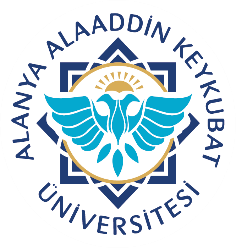 Alanya Alaaddin Keykubat ÜniversitesiDiş Hekimliği Uygulama ve Araştırma MerkeziAkılcı İlaç Kullanim TalimatıDoküman No. SİY.TL.07Alanya Alaaddin Keykubat ÜniversitesiDiş Hekimliği Uygulama ve Araştırma MerkeziAkılcı İlaç Kullanim TalimatıYayın Tarihi 03.05.2023Alanya Alaaddin Keykubat ÜniversitesiDiş Hekimliği Uygulama ve Araştırma MerkeziAkılcı İlaç Kullanim TalimatıRevizyon TarihiAlanya Alaaddin Keykubat ÜniversitesiDiş Hekimliği Uygulama ve Araştırma MerkeziAkılcı İlaç Kullanim TalimatıRevizyon No.00Alanya Alaaddin Keykubat ÜniversitesiDiş Hekimliği Uygulama ve Araştırma MerkeziAkılcı İlaç Kullanim TalimatıSayfa No. 1/2Alanya Alaaddin Keykubat ÜniversitesiDiş Hekimliği Uygulama ve Araştırma MerkeziAkılcı İlaç Kullanim TalimatıDoküman No. SİY.TL.07Alanya Alaaddin Keykubat ÜniversitesiDiş Hekimliği Uygulama ve Araştırma MerkeziAkılcı İlaç Kullanim TalimatıYayın Tarihi 03.05.2023Alanya Alaaddin Keykubat ÜniversitesiDiş Hekimliği Uygulama ve Araştırma MerkeziAkılcı İlaç Kullanim TalimatıRevizyon TarihiAlanya Alaaddin Keykubat ÜniversitesiDiş Hekimliği Uygulama ve Araştırma MerkeziAkılcı İlaç Kullanim TalimatıRevizyon No.00Alanya Alaaddin Keykubat ÜniversitesiDiş Hekimliği Uygulama ve Araştırma MerkeziAkılcı İlaç Kullanim TalimatıSayfa No. 2/2